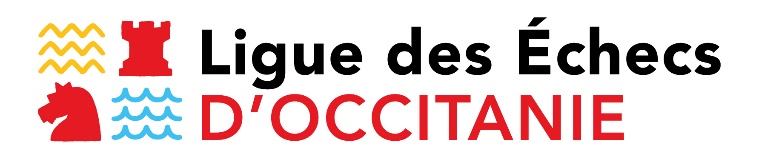 Tarifs d’affiliation 2021/2022 en €Ce tarif est le prix payé à la FFE : il faudra y ajouter pour chacun l’adhésion propre au club.Pour mémoirePart fédéraleAdultesJuniorsU20CadetU18MinimeU16BenjaminU14PupilleU12PoussinU10Petit PoussinU08Licence A48242415,5015,5014,5014,5014,50Licence B93333333AdultesJuniorsU20CadetU18MinimeU16BenjaminU14PupilleU12PoussinU10Petit PoussinU08Licence A27€14€14€9€9€9€9€9€Licence B5€1,50€1,50€1,50€1,50€1,50€1,50€1,50€